ΣΥΛΛΟΓΟΣ  ΚΑΡΚΙΝΟΠΑΘΩΝ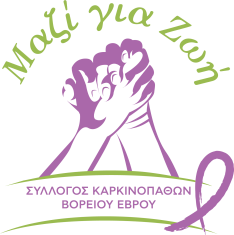 “ΜΑΖΙ ΓΙΑ ΖΩΗ”
Προς:Πρόεδρο Ιατρικού Συλλόγου Έβρου (ΙΣΕ)κ. ΠΑΝΑΓΙΩΤΗ ΒΑΡΝΑΛΗe-mail: iatrikosevrou@gmail.com 							  Ορεστιάδα, 1 Οκτωβρίου 2018Αξιότιμα Μέλη του Δ.Σ., Αγαπητά Μέλη του Ιατρικού Συλλόγου Έβρου (ΙΣΕ)Με ιδιαίτερη χαρά σας ανακοινώνουμε τη διενέργεια Επιστημονικής Εκδήλωσης  του Συλλόγου Καρκινοπαθών Β. Έβρου «Μαζί για Ζωή» που θα λάβει χώρα στην Ν. Ορεστιάδα το Σάββατο 6/10/18 και ώρα 11 π. μ. στο Ξενοδοχείο «Βιέννη».Στην εκδήλωση θα έχουμε την τιμή να συμμετάσχει με ομιλία του ο Καθηγητής του Πανεπιστημίου Αθηνών (Ε.Κ.Π.Α.) Ορθοπαιδικής & Τραυματολογίας κ.Σπυρίδων Πνευματικός, με τίτλο «Διαγνωστική και Θεραπευτική Προσέγγιση του Χρόνιου Πόνου των Αρθρώσεων». Θα πλαισιωθεί, επίσης προς τιμή μας, με ομιλία του Διευθυντή ΕΣΥ Ορθοπαιδικής Κλινικής του ΓΝ Διδυμοτείχου κ. Βασίλειου Γαλάνη, με τίτλο «Ορθοπαιδική Προσέγγιση Ασθενών με Νεοπλάσματα Μυοσκελετικού συστήματος». Μετά το πέρας των ομιλιών θα ακολουθήσει συζήτηση, με συμμετοχή των ομιλητών,  μελών του Συλλόγου και λοιπών ακροατών. Στο πλαίσιο αυτό, θα παρακαλούσαμε όπως αναρτηθεί η διενέργεια της ανωτέρω εκδήλωσης στην ιστοσελίδα σας - επισυνάπτεται η επίσημη ανακοίνωση που έχει ήδη αναρτηθεί στην πόλη μας. Επιπροσθέτως, θα παρακαλούσαμε όπως κοινοποιηθεί η ανωτέρω εκδήλωση στους αγαπητούς Ιατρούς – Μέλη του ΙΣΕ, προς ενημέρωσή τους. Η ενδεχόμενη παρουσία των Ιατρών - Μελών σας θα μας δώσει ιδιαίτερη χαρά και ευχόμαστε να αποτελέσει αφορμή για γόνιμα συμπεράσματα και ερεθίσματα, που ευελπιστούμε να αποτελέσουν εφαλτήριο για την περαιτέρω προαγωγή των παροχών υπηρεσιών Υγείας στους κατοίκους της περιοχής μας, αλλά και συνολικά στον ασθενή συνάνθρωπο. Ευχαριστούμε θερμά εκ των προτέρων. Με εκτίμηση,                                                                                                                                    Η Πρόεδρος  του ΔΣ                                                                                                                                       Ευανθία Ορφανού